Figure, Supplemental Digital Content 3: E-cadherin on normal bone marrow. Single stain for E-cadherin on normal bone marrow highlights erythroid precursors.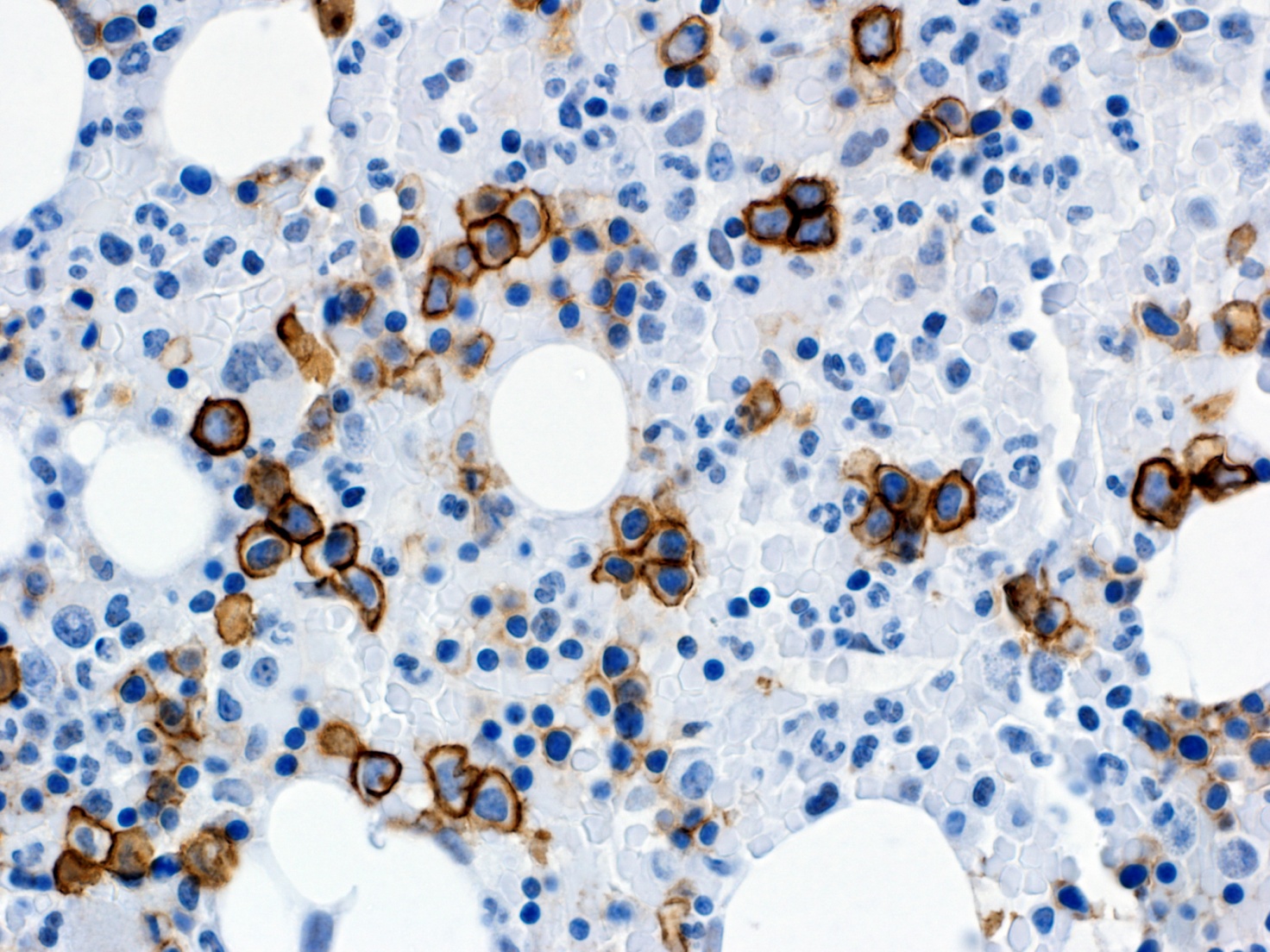 